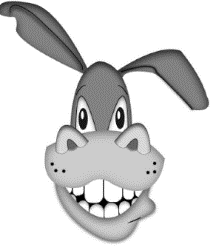 Callaway Cup Mule Derby Rules and RegulationsWhat is the Mule Derby?Wheeled mules will compete for the The Callaway Cup on the incline of Court Street between 4th and 5th Streets.  One might think of this a s a larger scale of the Cub Scouts’ Pinewood Derby.  Each mule will be attached to a cable stretched from the top to the bottom of the hill and move by gravity from the release point and stopped by a hay bale at the end.  Judging:Entries will be judged on appearance and speed.  Participants will compete in heats based on the number of entries.  The Callaway Cup will be awarded to the entry whose time is fastest in the winning heat.Entry Rules:Each mules must have 4 wheelsEntry MUST look like a mule, with credit given for innovation and styleMules must weigh no more than 50 pounds.  (Mules will be weighed by approximate prior to start)Each mule MUST be 36 inches, including wheels, in order to be attached to the cableEach mule MUST have two connectors with a minimum of 1” diameter eyelet attached at a height of 3 feet (plus or minus ½ inch).  These connectors will attach the entry to the cable to guide it on its courseEach mule cannot have a wheelbase larger than 47 inches and not more than 42 inches in total width or it will not fit on the starting rampEach mule MUST not exceed an overall length of 60 inches to qualify to raceGravity only NO assisted propelltionEntries must be brought to the race area at the corner of 5th and Court by 5:30 p.m. on June 16th for measurement and weigh-in.  Once checked in, the mule must stay in the staging area. The first heat will begin promptly at 6:00 pm.  Any entry not checked in and present at 6:00 pm will be disqualified.At the conclusion of the Fulton Street Fair Mule Derby, a separate bracket will be conducted for those mules competing in the “Mules for SERVE” race.